INDICAÇÃO Nº 4406/2018Indica ao Poder Executivo Municipal, que efetue serviços de fiscalização em terreno infestado de roedores, localizado no Bairro Terras de Santa Bárbara.Excelentíssimo Senhor Prefeito Municipal, Nos termos do Art. 108 do Regimento Interno desta Casa de Leis, dirijo-me a Vossa Excelência para sugerir que, por intermédio do Setor competente, que seja efetuado serviços de fiscalização em horta localizada na Rua Dr Geraldo de Toledo Martins, 25, Terras de Santa Bárbara.Justificativa:		Segundo moradores próximos, se trata de uma horta, o responsável, pouco fica no local que vem atraindo roedores, que invadem as residências próximas causando desconforto a todos.Plenário “Dr. Tancredo Neves”, em 14 de setembro de 2.018.Gustavo Bagnoli-vereador-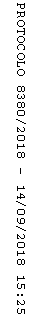 